PROGRAMMDebatte z.Th.: <<„Solidarność“ gegenüber den Deutschen in Polen – die Deutschen in Polen gegenüber der „Solidarność“>>Termin: 17. November 2015 r., 16.45 UhrOrt: Gebäude der Neophilologie, Philologisches Institut der Universität Danzig, ul. Wita Stwosza 51,           80-308 Gdańsk – Oliwa, Aula Nr. 02116.45 – 16.55	Begrüßung der Teilnehmer und der eingeladenen GästeUniv.-Prof. Dr. habil. Andrzej Ceynowa, Dekan des Philologischen Instituts der Universität Danzig Lucjan Dzumla, Geschäftsführer des Hauses der Deutsch-Polnischen Zusammenarbeit16.55 – 18.20	Eröffnung der Debatte  <<„Solidarność“ gegenüber den Deutschen in Polen - die Deutschen in Polen gegenüber der „Solidarność“>>Dr. Zbigniew Bereszyński, unabhängiger Forscher, OppelnProf. Dr. habil. Józef Borzyszkowski, Universität Danzig, Kaschubisches Institut, Forschungsstation PAU in Danzig Prof. Dr. habil. Andrzej Friszke, Institut für Politische Studien der Polnischen Akademie der Wissenschaften, Mitglied des Rates des Instituts für Nationales GedenkenRoland Hau, Vorstandsvorsitzender des Bundes der Deutschen Minderheit in DanzigProf. Dr. habil. Piotr Madajczyk, Institut für Politische Studien der Polnischen Akademie der Wissenschaften, Abteilung für Deutschlandstudien, Warschau Moderation: Dr. Magdalena Lemańczyk, Hochschule für Touristik  und Hotelwesen, Forschungsabteilung der Narrationen der Grenzgebietserinnerung, Universität Danzig18.20 – 18.40	Offene Diskussion (Fragen, Kommentare, Äußerungen des Publikums)18:40	Abschluss der DebatteKleiner Buffetempfang	Sprache: polnischDie Debatte wird im Rahmen des Projekts „Forschungszentrum der Deutschen Minderheit” veranstaltet.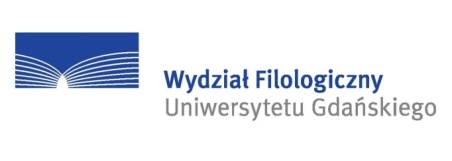 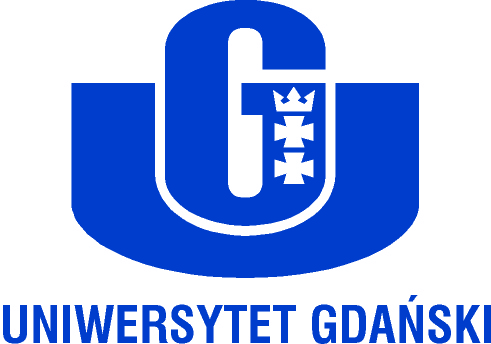 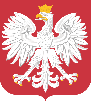 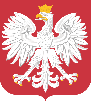 Projekt zrealizowany dzięki dotacji Ministra Administracji i Cyfryzacji